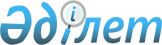 Об утверждении перечня заболеваний, представляющих опасность для окружающих и объема медицинской помощи, при которых иностранцы и лица без гражданства, временно пребывающие в Республике Казахстан, лица, ищущие убежище, имеют право на получение гарантированного объема бесплатной медицинской помощиПриказ Министра здравоохранения Республики Казахстан от 9 октября 2020 года № ҚР ДСМ-121/2020. Зарегистрирован в Министерстве юстиции Республики Казахстан 12 октября 2020 года № 21407
      В соответствии с пунктом 2 статьи 83 Кодекса Республики Казахстан от 7 июля 2020 года "О здоровье народа и системе здравоохранения", ПРИКАЗЫВАЮ:
      1. Утвердить:
      1) перечень заболеваний, представляющий опасность для окружающих, при которых иностранцы и лица без гражданства, временно пребывающие в Республику Казахстан, лица, ищущие убежище, имеют право на получение гарантированного объема бесплатной медицинской помощи согласно приложению 1 к настоящему приказу.
      2) объем медицинской помощи, при которых иностранцы и лица без гражданства, временно пребывающие в Республике Казахстан, лица, ищущие убежище, имеют право на получение гарантированного объема бесплатной медицинской помощи согласно приложению 2 к настоящему приказу
      2. Признать утратившим силу некоторые приказы Министерства здравоохранения Республики Казахстан согласно приложению 3 к настоящему приказу.
      3. Департаменту организации медицинской помощи Министерства здравоохранения Республики Казахстан в установленном законодательством Республики Казахстан порядке обеспечить:
      1) государственную регистрацию настоящего приказа в Министерстве юстиции Республики Казахстан;
      2) размещение настоящего приказа на интернет-ресурсе Министерства здравоохранения Республики Казахстан;
      3) в течение десяти рабочих дней после государственной регистрации настоящего приказа в Министерстве юстиции Республики Казахстан представление в Юридический департамент Министерства здравоохранения Республики Казахстан сведений об исполнении мероприятий, предусмотренных подпунктами 1) и 2) настоящего пункта.
      4. Контроль за исполнением настоящего приказа возложить на курирующего вице-министра здравоохранения Республики Казахстан.
      5. Настоящий приказ вводится в действие по истечении десяти календарных дней после его официального опубликования. Перечень заболеваний, представляющих опасность для окружающих, при которых иностранцы и лица без гражданства, временно пребывающие в Республике Казахстан, лица, ищущие убежище, имеют право на получение гарантированного объема бесплатной медицинской помощи Объем медицинской помощи, при которых иностранцы и лица без гражданства, временно пребывающие в Республике Казахстан, лица, ищущие убежище, имеют право на получение гарантированного объема бесплатной медицинской помощи Перечень утративших силу некоторых приказов Министерства здравоохранения Республики Казахстан
      1. Приказ Министра здравоохранения и социального развития Республики Казахстан от 1 апреля 2015 года № 194 "Об утверждении перечня острых заболеваний, представляющих опасность для окружающих, при которых оралманы, иностранцы и лица без гражданства, временно пребывающие в Республике Казахстан имеют право на получение гарантированного объема бесплатной медицинской помощи" (зарегистрирован в Реестре государственной регистрации нормативных правовых актов под № 11317, опубликован 23 июня 2015 года в информационно-правовой системе "Әділет").
      2. Приказ Министра здравоохранения и социального развития Республики Казахстан от 21 мая 2015 года № 368 "Об утверждении Правила и объем оказания беженцам, а также лицам, ищущим убежище, профилактических, диагностических и лечебных медицинских услуг, обладающих наибольшей доказанной эффективностью" (зарегистрирован в Реестре государственной регистрации нормативных правовых актов под № 11409, опубликован 2 июля 2015 года в информационно-правовой системе "Әділет").
      3. Приказ Министра здравоохранения Республики Казахстан от 27 июля 2017 года № 562 "О внесении изменений в приказ Министра здравоохранения и социального развития Республики Казахстан от 1 апреля 2015 года № 194 "Об утверждении перечня острых заболеваний, представляющих опасность для окружающих, при которых иностранцы и лица без гражданства, находящиеся на территории Республики Казахстан, имеют право на получение гарантированного объема бесплатной медицинской помощи" (зарегистрирован в Реестре государственной регистрации нормативных правовых актов под № 15572, опубликован 14 сентября 2017 года в Эталонном контрольном банк нормативных правовых актов Республики Казахстан в электронном виде).
      4. Пункт 2 перечня некоторых приказов Министерства здравоохранения Республики Казахстан, в которые вносятся изменения и дополнения, утвержденного приказом Министра здравоохранения Республики Казахстан от и 4 мая 2019 года № ҚР ДСМ - 62 "О внесении изменений и дополнений в некоторые приказы Министерства здравоохранения и социального развития Республики Казахстан" (зарегистрирован в Реестре государственной регистрации нормативных правовых актов под № 18637, опубликован 23 мая 2019 года в Эталонном контрольном банк нормативных правовых актов Республики Казахстан в электронном виде).
      5. Приказ Министра здравоохранения Республики Казахстан от 18 марта 2020 года № ҚР ДСМ-18/2020 "О внесении изменений и дополнений в приказ Министра здравоохранения и социального развития Республики Казахстан от 1 апреля 2015 года № 194 "Об утверждении перечня острых заболеваний, представляющих опасность для окружающих, при которых оралманы, иностранцы и лица без гражданства, временно пребывающие в Республике Казахстан имеют право на получение гарантированного объема бесплатной медицинской помощи" (зарегистрирован в Реестре государственной регистрации нормативных правовых актов под № 20143, опубликован 20 марта 2020 года в Эталонном контрольном банке нормативных правовых актов Республики Казахстан в электронном виде).
					© 2012. РГП на ПХВ «Институт законодательства и правовой информации Республики Казахстан» Министерства юстиции Республики Казахстан
				
      Министр здравоохранения

      Республики Казахстан 

А. Цой
Приложение 1 к приказу
Министра здравоохранения
Республики Казахстан
от 9 октября 2020 года
№ ҚР ДСМ-121/2020
п/п

№
Наименование заболевания
Код по Международной классификации болезней
1.
Дифтерия
А 36
2.
Корь
Б 05
3.
Краснуха
Б 06
4.
Коклюш
А 37
5.
Скарлатина
А 38
6.
Ветряная оспа
Б 01
7.
Эпидемический паротит
Б 26
8.
Паратифы А, В, С
А 01.1; А 01.2; А01.3
9.
Полиомиелит
А 80
10.
Менингококковая инфекция
А 39
11.
Холера
А 00
12.
Брюшной тиф
А 01.0
13.
Туберкулез (легочный туберкулез с бактериовыделением до достижения двукратной конверсии мазка мокроты на наличие микобактерии туберкулеза; остро прогрессирующие формы туберкулеза (менингит, милиарный туберкулез) до достижения состояния, не представляющего угрозы для жизни больного и достижения двукратной конверсии мазка мокроты на наличие микобактерии туберкулеза)
А 15-А 19
14.
Психические, поведенические расстройства (заболевание)
F00-99
15.
Легочная форма сибирской язвы
A 22
16.
Чума
А 20
17.
Вирусные геморрагические лихорадки
А 90-А99
18.
Желтая лихорадка
А 95
19.
Вирусные гепатиты А, Е
В 15,16,17
20.
Малярия
В 50-54
21.
Человеческий грипп, вызванный новым подтипом вируса
J10.0-J11.8
22.
Тяжелый острый респираторный синдром (ТОРС)
U04
23.
Коронавирусная инфекция 
U07.1Приложение 2 к приказу
п/п №
Код медицинских уcлуг
Наименование медицинских услуг
Объем медицинской помощи
Консультативный прием
Консультативный прием
Консультативный прием
Консультативный прием
1
A02.001.000
Терапевт
2 раза в год
2
A02.002.000
Педиатр
1 раз в год
4
A02.013.000
Хирург
1 раз в год
5
A02.020.000
Инфекционист
1 раз в год
6
A02.023.000
Офтальмолог
1 раз в год
7
A02.012.000
Гастроэнтеролог
1 раз в год
8
A02.014.000
Оториноларинголог
1 раз в год
9
A02.016.000
Пульмонолог
1 раз в 6 месяцев
10
A02.046.000
Психиатр
1 раз в 6 месяцев
11
A02.074.000
Рентгенолог (2 читка рентгенограммы) 
1 раз в 6 месяцев
Лабораторная диагностика
Лабораторная диагностика
Лабораторная диагностика
Лабораторная диагностика
12
B03.401.003
Определение общего холестерина в сыворотке крови экспресс методом
1 раз в год 
13
B03.335.003
Определение глюкозы в сыворотке крови экспресс методом
1 раз в год
14
B02.111.002
Общий анализ крови на анализаторе с дифференцировкой 3 классов клеток
1 раз в год 
15
B01.077.001
Исследование мочи общеклиническое (общий анализ мочи) ручным методом
1 раз в год
16
B01.054.001
Бактериоскопия мокроты на БК ручным методом
1 раз в год
Ультразвуковая и рентгенологическая диагностика
Ультразвуковая и рентгенологическая диагностика
Ультразвуковая и рентгенологическая диагностика
Ультразвуковая и рентгенологическая диагностика
17
C03.008.004
Ультразвуковая диагностика комплексная (печень, желчный пузырь, поджелудочная железа, селезенка, почек)
1 раз в год
18
C03.019.005
Рентгенография обзорная органов грудной клетки (1 проекция)
1 раз в 6 месяцев
19
C02.020.000
Электроэнцефалография
1 раз в годПриложение 3 к приказу